The Magic Maple Tree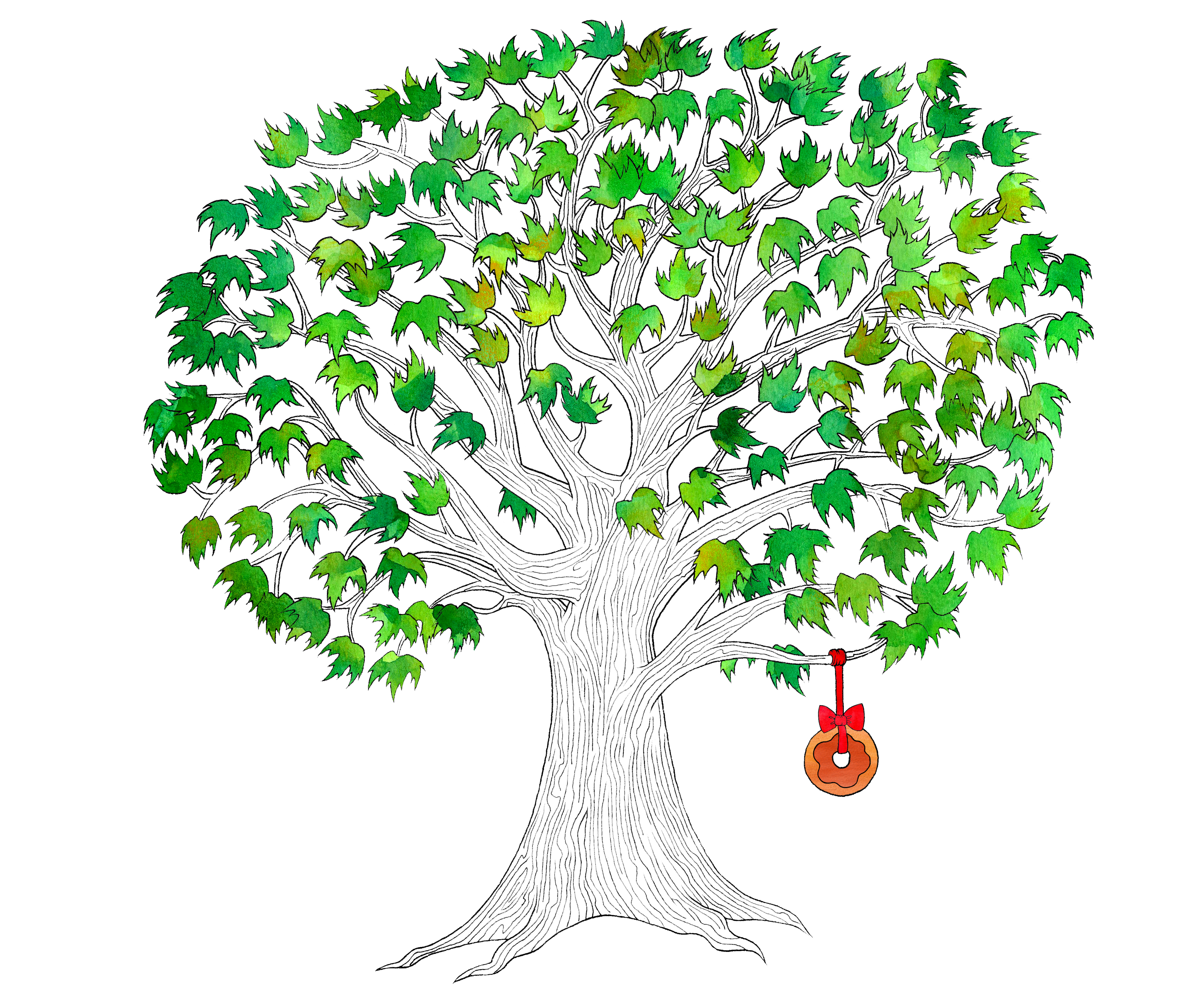  Writing Prompt Reflecting on the last page of the story, and using visualization and your imagination. Write what you think The Magic Maple Tree will grow next.________________________________________________________________________________________________________________________________________________________________________________________________________________________________________________________________________________________________________________________________________________________________________________________________________________________________________________________________________________________________________________________________________________________________________________________________________________________________________________________________________________________________________________________________________________________________________________________________________________________________________________________________________________________________Name: ________________________________________________Teacher: _____________________________________________Grade: _______________________________________________Optional: attach a drawing of what is growing on your Magic Maple Tree.